- 26 Novembre 2015 – 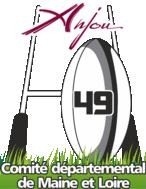 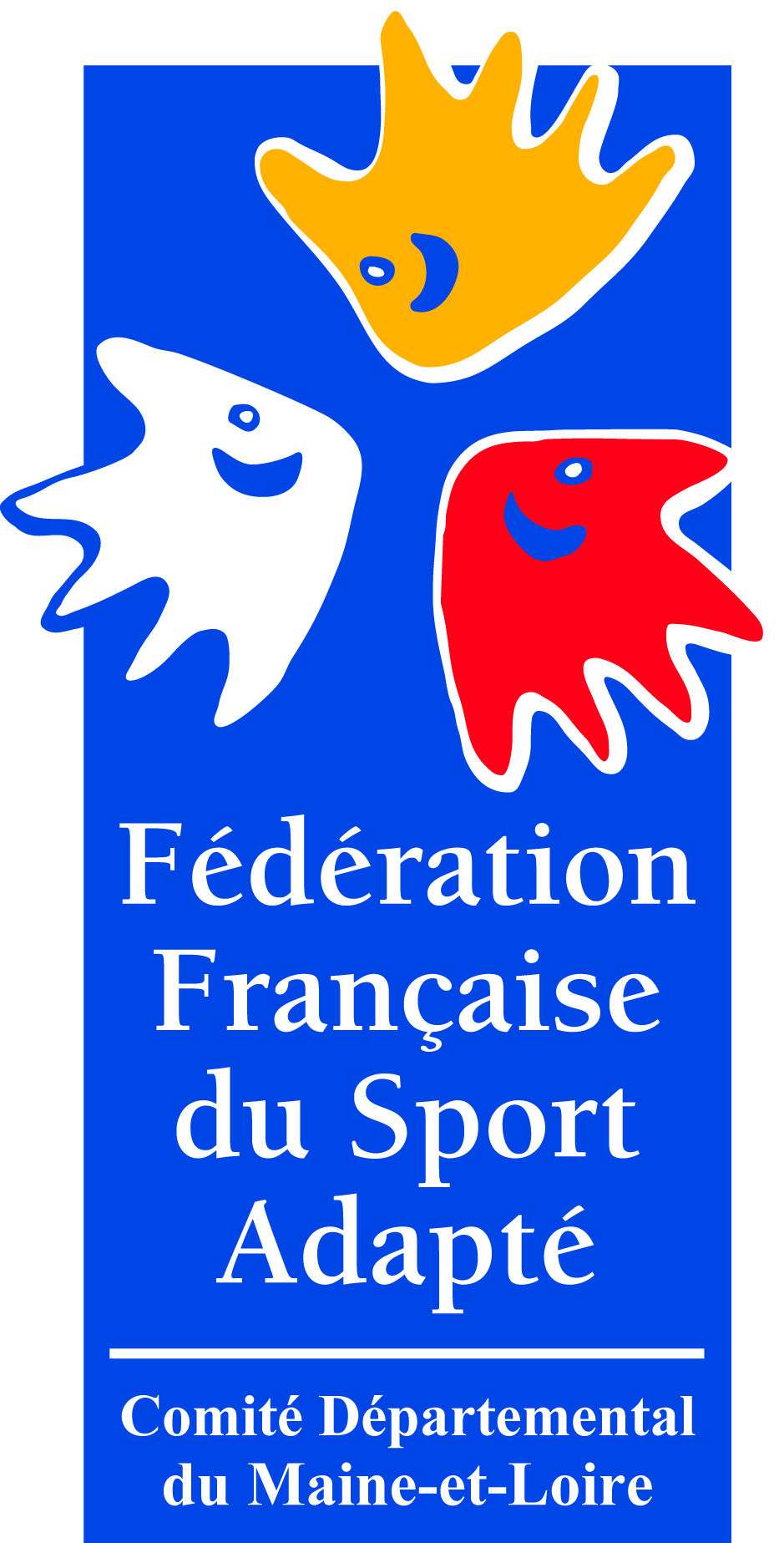 A Cholet – RENCONTRE Rugby -A l’attention des Educateurs Sportifs des ITEP de Maine et Loire,A l’attention des enseignants des CLIS et ULIS de Maine et Loire,Madame, Monsieur, Les Comités Départementaux de Rugby et  Sport Adapté du Maine et Loire vous proposent une RENCONTRE SPORT ADAPTE JEUNES à destination des jeunes de 10-14 ans.Celle-ci se déroulera le 26 novembre prochain de 10h à 15h, au Stade Roland Genest à Cholet.Le programme de la journée est le suivant : - Matin : ateliers de découverte et d’initiation - Après-midi : temps de jeu collectif / match Vous trouverez ci-joint la fiche d’inscription à nous retourner pour le  19 Novembre 2015.Pour cette journée vous devez prévoir votre pique-nique et boissons, ainsi qu’une tenue de sport. Adèle FAUCON du Comité de Sport Adapté et Christophe POMMIER du Comité de Rugby restent à votre disposition pour toutes informations complémentaires.Veuillez agréer Madame, Monsieur, nos sincères salutations.	Bernard COMBEAU		 				Claude SAVARIS       Président du CD Rugby 					Président du CD Sport AdaptéEcrire entre les crochets jaunesRENCONTRE :  Rugby					DATE :   26 Novembre 2015        Challenge « TILAGONE »	Rencontre UNSS	Rencontre USEP 	Autres rencontres  		Établissement :   Personne référente :     .Adresse :      	Tél          :              Mail :        L’établissement a un « forfait licence développement »  oui 	 nonFiche à retourner avant le 19 novembre 2015 au :Comité Départemental Sport Adapté du Maine et LoireMaison Départementale des Sports 7 rue Pierre de Coubertin BP 43527 49136 LES PONTS-DE-CÉ CÉDEXcdsportadapte49@orange.frNom/PrénomSexeDate de NaissanceLicence FFSA  F   M Licence annuelle    Licence d’un jour  F   M Licence annuelle    Licence d’un jour  F   M Licence annuelle    Licence d’un jour  F   M Licence annuelle    Licence d’un jour  F   M Licence annuelle    Licence d’un jour  F   M Licence annuelle    Licence d’un jour  F   M Licence annuelle    Licence d’un jour  F   M Licence annuelle    Licence d’un jour  F   M Licence annuelle    Licence d’un jour  F   M Licence annuelle    Licence d’un jour